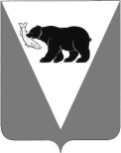 ПОСТАНОВЛЕНИЕАДМИНИСТРАЦИИ УСТЬ–БОЛЬШЕРЕЦКОГО МУНИЦИПАЛЬНОГО РАЙОНА От 15.11.2019 № 429                                                            В соответствии с Федеральным законом от 17 июля 1999 г. № 178-ФЗ «О государственной социальной помощи» и постановлением Правительства Российской Федерации от 14 февраля 2017 г. № 181 «О Единой государственной информационной системе социального обеспечения», на основании протоколов заседаний Межведомственной рабочей группы (МРГ) в рамках проекта по созданию Единой государственной информационной системы социального обеспечения (ЕГИССО) от 18.07.2017 №2, от 31.08.17 №3, от 06.10.17 №4, от 03.11.17 №5, от 28.11.17 №6, в целях повышения эффективности реализации Постановления Правительства Российской Федерации от 14 февраля 2017  № 181 «О Единой государственной информационной системе социального обеспечения» на территории Усть-Большерецкого муниципального района,  ПОСТАНОВЛЯЕТ:1. Назначить ответственных за загрузку в систему ЕГИССО сведений об оказываемых жителям Усть-Большерецкого муниципального района мерах социальной защиты (поддержки), а также за своевременную корректуру и удаление таких сведений (при утрате их актуальности), как указано ниже:1) начальника Отдела социальной поддержки населения Администрации Усть-Большерецкого  муниципального района А.Г.Гончарова за сведения о мерах социальной защиты (поддержки) предусмотренных: - Решением Думы Усть-Большерецкого муниципального района от 30.06.2010 №274;- муниципальной программой «Социальная поддержка населения Усть-Большерецкого муниципального района», в том числе о выплате:- социального пособия на погребение;- единовременной выплаты отдельным категориям граждан в связи с празднованием Победы в Великой Отечественной Войне 1941-1945 годов;- единовременной материальной помощи гражданам,- ежемесячной доплаты к пенсии и пенсии за выслугу лет лицам, замещавшим муниципальные должности в Усть-Большерецком муниципальном районе; 2) руководителя Управления образования Администрации Усть-Большерецкого  муниципального района И.И.Васильеву за сведения о мерах социальной защиты (поддержки) предусмотренных: - Законом Камчатского края от 04.12.2008 №165;- Законом Камчатского края от 14.11.2012 №146;- муниципальной программой «Развитие образования в Усть-Большерецком муниципальном районе», в том числе о выплате (предоставлении):- единовременного пособия при передаче ребенка на воспитание в семью, в том числе выплате на содержание детей-сирот и детей, оставшихся без попечения родителей в семье опекуна (попечителя), приемной семье;- единовременного пособия гражданам, усыновившим детей;- компенсации родительской платы за присмотр и уход за ребенком, осваивающим образовательную программу дошкольного образования в организации, осуществляющей образовательную деятельность (содержание ребенка в дошкольной образовательной организации);- бесплатного питания учащимся в образовательных организациях. 2. Руководителю Управления образования Администрации Усть-Большерецкого  муниципального района и начальнику Отдела социальной поддержки населения Администрации Усть-Большерецкого  муниципального района своими приказами определить в подчинённых подразделениях должностных лиц, непосредственно осуществляющих загрузку в систему ЕГИССО сведений об оказываемых жителям Усть-Большерецкого муниципального района мерах социальной защиты (поддержки), а также за своевременную корректуру и удаление таких сведений (при утрате их актуальности) (далее «назначенных исполнителей»). Внести указанные дополнительные обязанности в должностные инструкции назначенных исполнителей. Копии приказов о назначении исполнителей представить в МКУ «Служба материально-технического и организационного обеспечения органов местного самоуправления Усть-Большерецкого муниципального района» не позднее 18.11.2019.3. Руководителю МКУ «Служба материально-технического и организационного обеспечения органов местного самоуправления Усть-Большерецкого муниципального района» М.Н.Михалко: - в срок до 19.11.2019 проверить наличие у назначенных исполнителей электронных подписей, обеспечивающих работу в ЕГИССО, о результатах проверки доложить в мой адрес письменно в срок до 20.11.2019. При отсутствии у назначенных исполнителей электронных подписей, в срок до 25.11.2019 установленным порядком организовать подачу документов на оформление им электронных подписей, обеспечивающих работу в ЕГИССО;- в срок до 20.11.2019 обеспечить установку на рабочие места назначенных исполнителей программного обеспечения ЕГИССО.В дальнейшем, при эксплуатации программного обеспечения ЕГИССО, контролировать своевременность его обновления и своевременность продления срока действия электронных подписей назначенных исполнителей.4. Начальнику Отдела социальной поддержки населения Администрации Усть-Большерецкого  муниципального района А.Г.Гончарову в срок до 20.11.2019 подготовить в адрес Глав поселений Усть-Большерецкого муниципального района информационное письмо о необходимости назначения  в поселениях ответственных должностных лиц за загрузку в систему ЕГИССО сведений об оказываемых жителям поселений Усть-Большерецкого муниципального района мерах социальной защиты (поддержки), а также за своевременную корректуру и удаление таких сведений (при утрате их актуальности), предусмотренных:- Законом Камчатского края от 04.05.2008 №53;- решениями органов местного самоуправления поселений, в том числе о:- постановке на учет граждан, нуждающихся в улучшении жилищных условий;- обеспечении площадью жилых помещений в соответствии с утвержденными нормативами;- доплате к пенсии муниципальным служащим и лицам, замещающим муниципальные должности.В письме указать, что назначение ответственных должностных лиц должно быть произведено в письменной форме, с представлением копии документа о назначении в адрес Администрации Усть-Большерецкого муниципального района не позднее 30.11.2019.5. Осуществление общего контроля за работой назначенных исполнителей в ЕГИССО возлагаю на начальника Отдела социальной поддержки населения Администрации Усть-Большерецкого  муниципального района А.Г.Гончарова.6. Настоящее постановление вступает в силу с момента подписания.7. Контроль за исполнением настоящего постановления оставляю за собой.И.о. Главы Усть-Большерецкогомуниципального района                                                                                          Б.Б.КвиткоО мерах по повышению эффективности реализации Постановления Правительства Российской Федерации от 14 февраля 2017       № 181 «О Единой государственной информационной системе социального обеспечения» на территории Усть-Большерецкого муниципального района